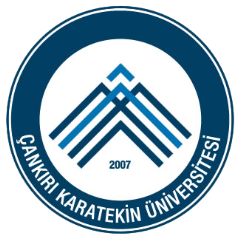 Sayı: 399.00.00.00/										Aşağıda kimlik bilgileri belirtilen Hukuk Fakültesi öğrencimiz,…… iş günü staj yapma talebinde bulunmuştur. 5510 sayılı Kanun gereğince sigortası Üniversitemiz tarafından ödenecek olan öğrencimizin stajını kuruluşunuzda/işyerinizde yapması hususunda;Bilgilerinize ve gereğini arz/rica ederimÖğrencinin Bilgileri	           ...../.…/20Öğrencinin Nüfus Kayıt Bilgileri İŞVEREN VEYA YETKİLİNİN ONAYIİşyerimizde staj yapmak için müracaat eden yukarıda kimlik bilgileri yazılı öğrenciniz işyerimizde staj yapması uygun görülmüştür.NOT : Formun staja başlama tarihinden en az 30 gün önce Staj Komisyonu Başkanlığına teslim edilmesi gerekmektedir. Teslim edilecek form 2 asıl nüsha olarak hazırlanır. Bir nüsha Staj Komisyonuna, bir nüsha Staj yapılacak ilgili birime teslim edilmesi gerekmektedir. Adı SoyadıÖğrenci NoProgram/Sınıfe-postaTelefon Noİkametgah AdresiT.C. Kimlik NoNüfusa Kayıtlı Olduğu İlBaba Adıİlçe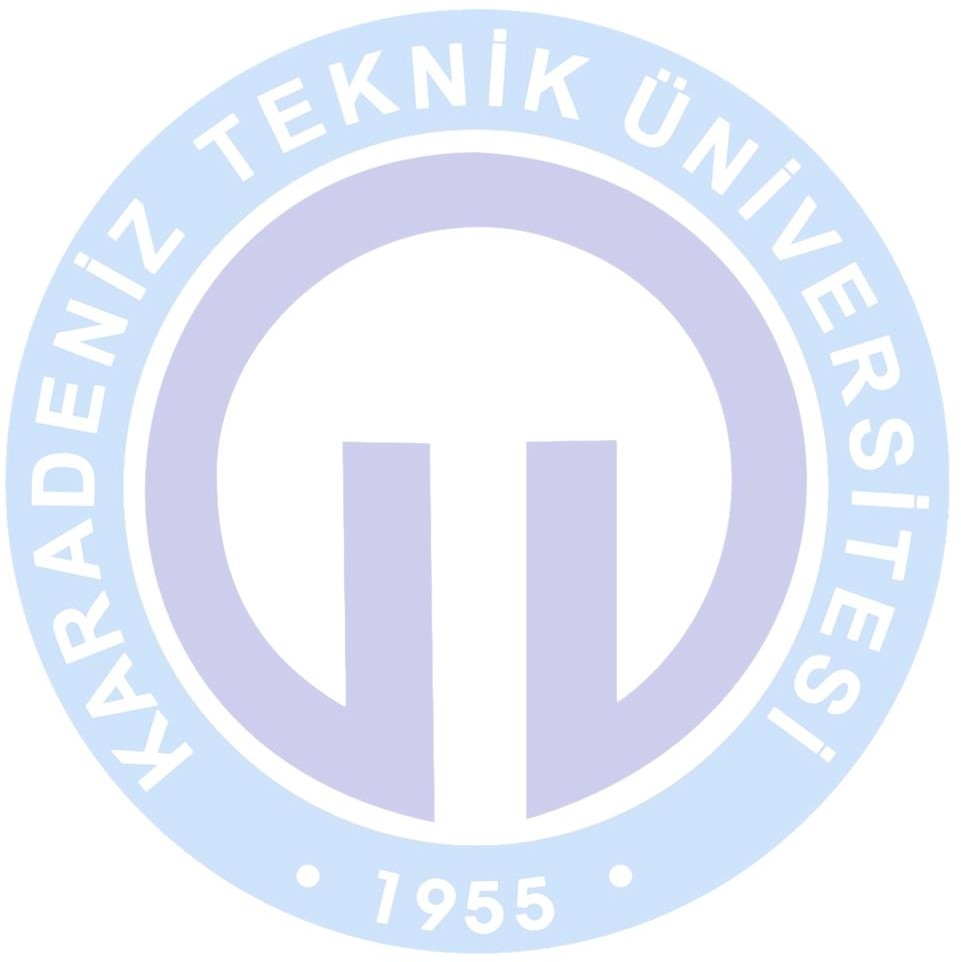 Ana AdıMahalle - KöyDoğum Yeri Doğum TarihiCilt NoN.Cüzdan Seri NoAile Sıra NoVeriliş NedeniSıra NoVerildiği Nüfus DairesiVeriliş TarihiKurumun/Kuruluşun AdıİŞYERİ İMZA-KAŞEİŞYERİ İMZA-KAŞEOnaylayanın Adı SoyadıİŞYERİ İMZA-KAŞEİŞYERİ İMZA-KAŞEÜretim/Hizmet AlanıİŞYERİ İMZA-KAŞEİŞYERİ İMZA-KAŞETelefon NoİŞYERİ İMZA-KAŞEİŞYERİ İMZA-KAŞEStaja Başlama TarihiBitiş TarihiSüre (gün) ( İş Günü )Staj GünleriStaj GünleriÖĞRENCİNİN İMZASISTAJ KOMİSYONU ONAYIBelge üzerindeki bilgilerin doğru olduğunu beyan eder, belirtilen yerde ve sürede stajımı yapacağımı taahhüt eder staj evraklarımın hazırlanmasını saygılarımla arz ederim.İmza: Tarih:Dr.Öğr.Üyesi Gülen SOYASLANStaj Komisyon BaşkanıTarih: